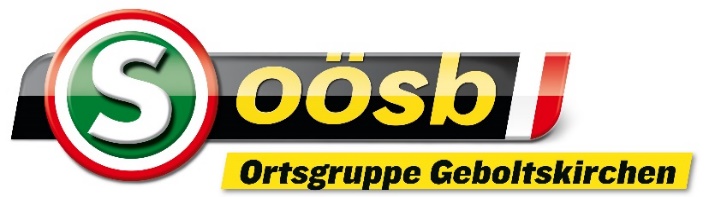 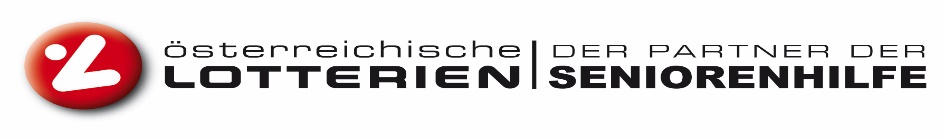 Halbjahresprogramm 2024 von Jänner – Juni											                                                                                  18. Jänner	 	Stammtisch bei Most Möseneder mit Einzahlung um 14h01. Februar	Wanderung am “ Haager Lies “ Radweg, Einkehr Malfent 13. Februar	Faschingsfeier im GH Mayrhuber 14h 			Ende Februar/Anfang März, je nach Witterung 			Schneeglöckchenwanderung in Simmering 07. März		Kreuzweg		 22.März		Wienfahrt, Parlamentbesichtigung /Zwentendorf, 			Abfahrt 7h, € 63,- begrenzte TN Zahl, Anmeldungen bis 18.01.03.April	Wanderung mit dem Ottnanger SB, Zusammenkunft in Bergern, GH Plötzeneder, Abfahrt von Geboltskirchen um 13h30!	Mitte April - Je nach Witterung, Baumblütenwanderung!08.Mai	Maiandacht bei der Gadringerkapelle in Aigen um 19h!10. Mai	Muttertagsfeier im GH Groiß um 14h16. Mai	Wanderung Pramwald – Liasn in Kornrödt ( Humer Monika ), GH Streissenberger Einkehr!08. Juni	Besichtigung der Fa. Kröswang, 50 Jahr Feier, Tag der offenen Tür!13. Juni 	Wanderung vom Hohen Kreuz zur Hausruckstubn/ Schernham, 26. Juni	Tagesausflug nach Faistenau/HinterseeTreffen zu den Wanderungen beim Bergmannsdenkmal um 14h!	Wir hoffen für alle Mitglieder das passende Programm erstellt zu haben.